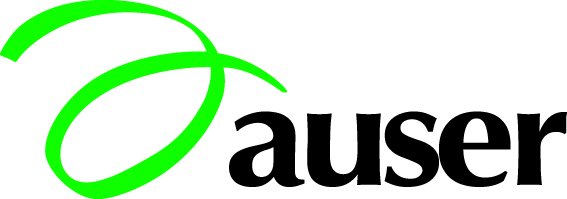 PROVINCIALE DI VENEZIA        L’Auser Provinciale di Venezia organizza per i propri associati una visita a               VENEZIA -  PALAZZO GRIMANIMercoledì 21 febbraio 2023 ore 15,20Palazzo Grimani è stata la dimora di una delle più importanti famiglie del patriziato veneziano fino alla metà del XIX secolo. Venne acquistato a fine Quattrocento dal patrizio Antonio Grimani, protagonista della vita politica e militare della Repubblica di Venezia, eletto doge nel 1521. La proprietà venne successivamente donata da Antonio ai quattro figli e divenne la dimora di questo ramo della famiglia, da allora denominato “di Santa Maria Formosa”.Nel 1981 il palazzo è stato acquistato dallo stato italiano. Un lungo restauro ha permesso di ricostituire per quanto possibile lo stato originario dell'edificio e di riportare alla luce la bellezza delle sue decorazioni. Il Museo di Palazzo Grimani è stato quindi aperto al pubblico nel dicembre del 2008.RITROVO: ore 15,20 in Campo S. Maria Formosa vicino alla fontanellaPROGRAMMA: Ritrovo dei partecipanti con incaricato Auser ed ingresso a Palazzo Grimani e visita guidataQUOTA di partecipazione: € 7,00 (da consegnare all’incaricato Auser il giorno della visita)PRENOTAZIONI: presso il proprio Circolo Auser al più presto possibile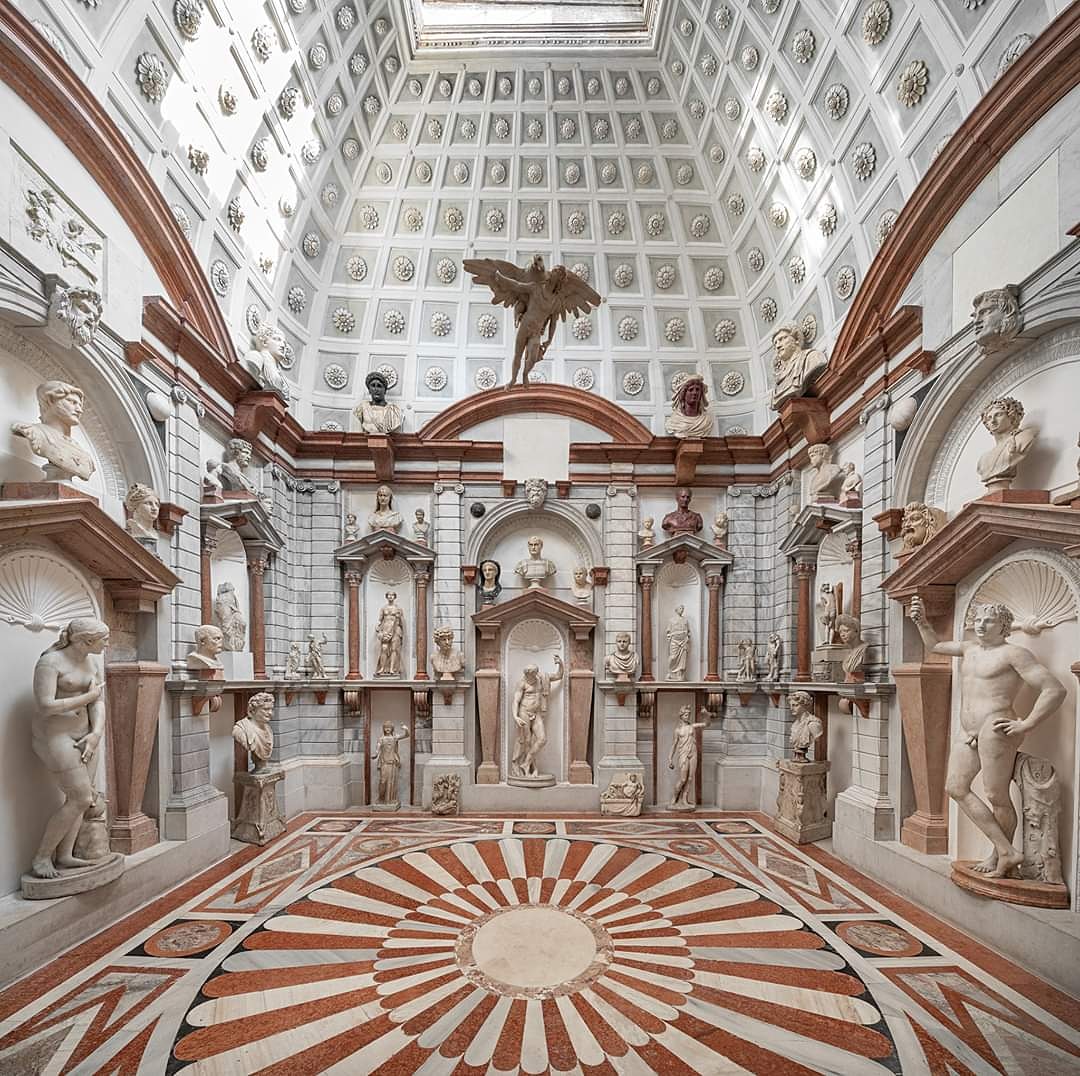 